ОПОРНЫЙ ВУЗ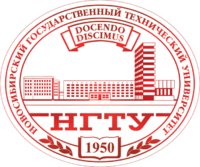 НОВОСИБИРСКИЙ ГОСУДАРСТВЕННЫЙТЕХНИЧЕСКИЙ УНИВЕРСИТЕТ
www.nstu.ru_____________________________________________________________________________________Информационная служба НГТУ630073, Россия, Новосибирская область, Новосибирск
пр-т К. Маркса, 20, корпус 2а, к. 210
+7 (383) 346 11 21, +7-923-143-50-65, is@nstu.ru05 сентября 2018 г.Пресс-релизСтуденты НГТУ с ограниченными возможностями здоровья примут участие в социальной акции по благоустройству территорииВпервые в опорном вузе Сибири 7 сентября состоится социальная акция «Рябина красная», на которой восемьдесят студентов Института социальных технологий и реабилитации (ИСТР) НГТУ посадят саженцы рябины.Цель социальной акции — объединение разных слоев населения в рамках поддержки инклюзивной среды. Ее участники — студенты с нарушениями слуха и зрения, а также ребята с другими ограничениями здоровья, которые проходят обучение в НГТУ. Подобный формат мероприятия институт организует впервые. Одной из первых площадок акции станет территория кампуса за библиотекой НГТУ. Ранее на этом месте велась стройка. По словам заместителя директора по социально-реабилитационной и воспитательной работе ИСТР НГТУ Тамары Поленовой, администрация вуза приняла решение вывезти бетонные конструкции и старые деревья с целью благоустройства территории. «Мы планируем перевести акцию в формат традиционных мероприятий. Так, например, сейчас объявлен конкурс на лучший проект по благоустройству другого места кампуса, который будет воплощен в жизнь весной 2019 года», — рассказала Тамара Поленова.СправкаИнститут социальных технологий и реабилитации (ИСТР) создан в 2015 году на базе Института социальной реабилитации. Его миссия — поддержка и продвижение социальной ответственности университета через реализацию социальных проектов и инновационных социальных технологий. На сегодняшний день в ИСТР обучается более 650 студентов.Все новости НГТУВсе пресс-релизы НГТУЮрий Лобанов, пресс-секретарь, +7-923-143-50-65, is@nstu.ruАлина Деревягина, журналист, +7-913-062-49-28_____________________________________________________________________________________twitter.com/nstu_newsvk.com/nstu_vkfacebook.com/nstunovostiyoutube.com/user/VideoNSTU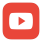 instagram.com/nstu_online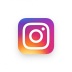 nstu.ru/fotobanknstu.ru/video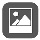 nstu.ru/newsnstu.ru/pressreleases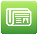 nstu.ru/is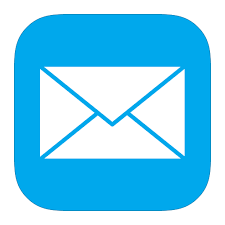 